Титульная страница                                    1 страница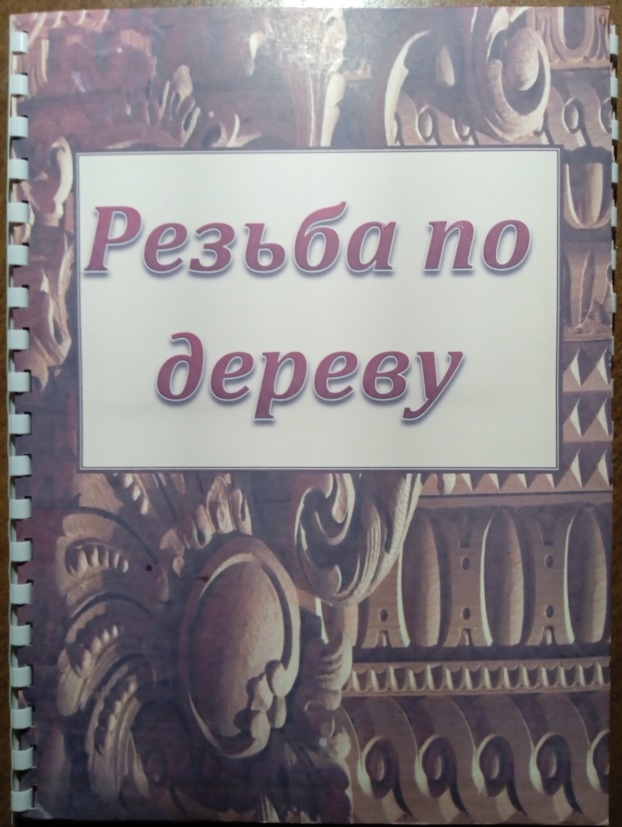 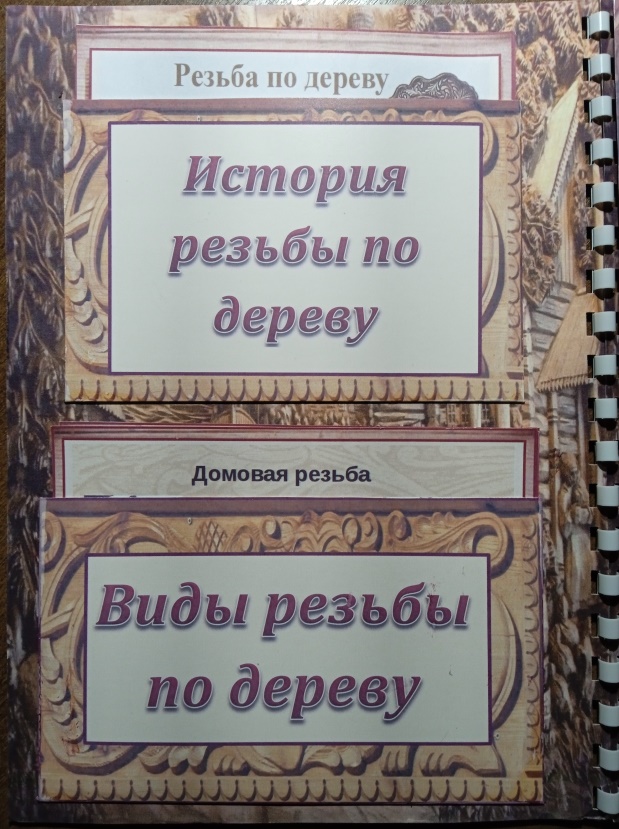 2 страница                                                     3 страница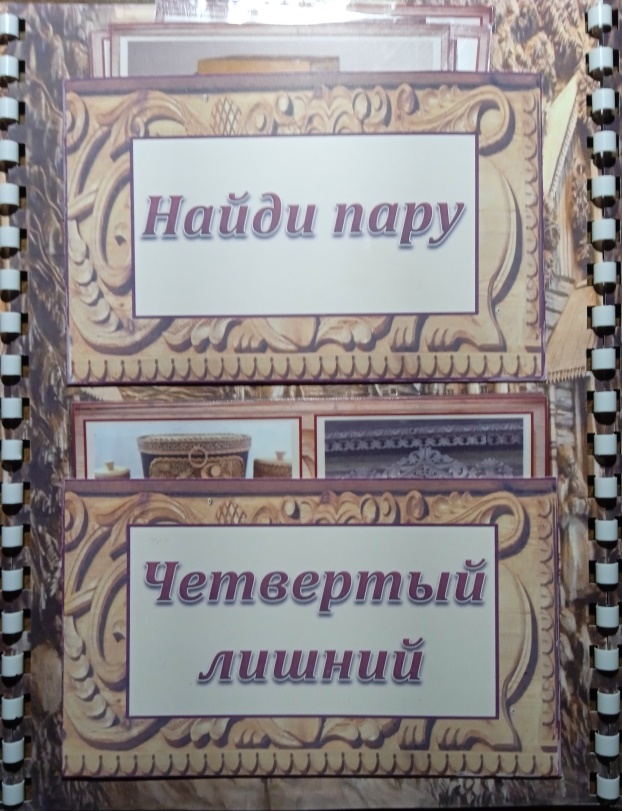 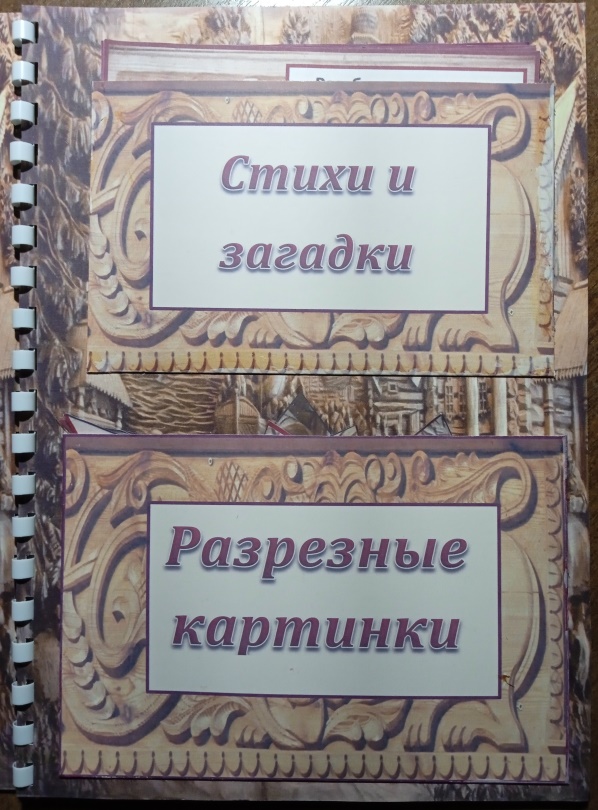 Лэпбук на развороте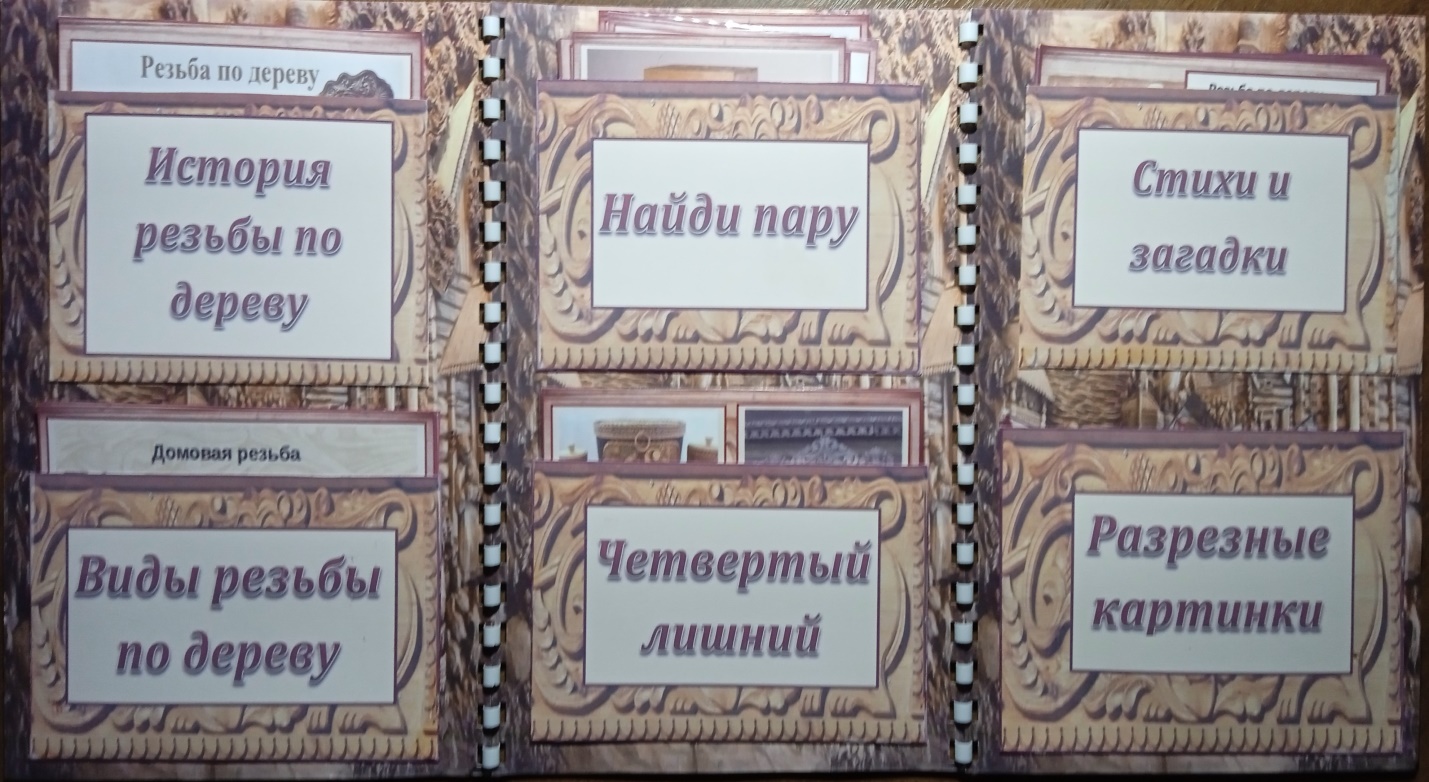 